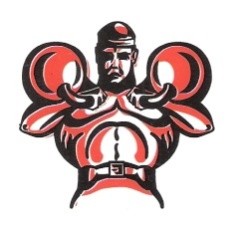 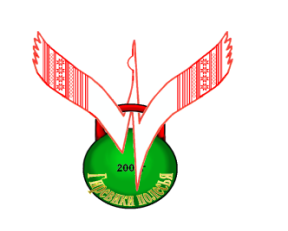                                                                                                                                    Пратакол                                                                                     Чэмпіяната Гомельскай вобласці                                                    па гіравому спорту	        (доўгі цыкл)                 14-15 сакавіка 2014г.                                                                                                                                           Спорткомплекс “Гомсельмаш”                                                                                                                        г.Гомель                                                                            КАМАНДНАЕ ПЕРШЫНСТВО                                  Галоўны суддзя:    Юзюк А.С.                         Галоўны сакратар:  Цулыгін В. С.                                                   (1кат, г. Гомель)	             (НК, г. Гомель)		                                                                                                                                                            .                                                                                                                                          Час выканання:           Вага гір:         Рэкорды:   вобл.      РБ                                                                                                                                    10 хв.                      24,32 кг.               32кг.	58          60	                                                                                                  Вагавая катэгорыя 65 кг.                                                                                                                                                                                                                                                           YUZIUK                                                                                                                Час выканання:           Вага гір:         Рэкорды:   вобл.      РБ                                                                                                                                    10 хв.                      24,32 кг.                32кг.	54           64	                                                                                                  Вагавая катэгорыя 70 кг.                                                                                                                                                                                                                                                           YUZIUK                                                                                                                Час выканання:           Вага гір:         Рэкорды:   вобл.      РБ                                                                                                                                    10 хв.                      24,32 кг.                32кг.	 66          66	                                                                                                  Вагавая катэгорыя 75 кг.                                                                                                                                                                                                                                                           YUZIUK	                                                                                 Час выканання:           Вага гір:         Рэкорды:   вобл.      РБ                                                                                                                                    10 хв.                      24,32 кг.                32кг.       84	84	                                                                                                  Вагавая катэгорыя 80 кг.                                                                                                                                                                                                                                                           YUZIUK                                                                                                               Час выканання:           Вага гір:         Рэкорды:   вобл.      РБ                                                                                                                                    10 хв.                      24,32 кг.                32кг.       75	91                                                                                                                                                                                                           	                                                                                                  Вагавая катэгорыя 90 кг.                                                                                                                                                                                                                                                           YUZIUK	                                                                                 Час выканання:           Вага гір:         Рэкорды:   вобл.      РБ                                                                                                                                    10 хв.                      24,32 кг.                32кг.       70          77                                                                                                                                                                                                        	                                                                                                  Вагавая катэгорыя св.90 кг.                                                                                                                                                                                                                                                           YUZIUK	                                                                                                  Апсалютнае першынство                                                                                                                                                                                                                                                           YUZIUK	          Галоўны суддзя:    Юзюк А.С.                         Галоўны сакратар:  Цулыгін В.С.                                                   (1кат, г. Гомель)	             (НК, г. Гомель)	 Каманда    65    70   75   80   90  +90СумаМесцаг.Мозырь20302030361361г.Житковичи36+25+2036171342г.Светлогорск30252525251303Железнод.р-н-“Гомсельмаш”1730+1720201044Центральн.р-н“БелГУТ”30+2536121035г.Лельчицы362036101026г.Жлобин1730477ГГУ им.Скорины14148-9г.Рогачёв14149-8МесцаПрозвішча, Імяг.н   КамандаРазрадУласн    вагаВага гірШтуршокАчкіРазр.Ачкабс.Ачкікам         1Пинчук Сергей1997Житковичикмс65,03231 62 кмс188362Юковский Алексей1992Светлогорск159,12460 60кмс303Денисевич Влад1999Житковичи156,92438382254Липский Илья1995Житковичи154,92436362205Клевец Сергей1982“Гомсельмаш”161,22425 25217МесцаПрозвішча, Імяг.н   КамандаРазрадУласн    вагаВага гірШтуршокАчкіРазр.Ачкабс.Ачкікам         1Воронович Иван1996Лельчицыкмс64,9324794мс238362Ганусевич Дмитри1996БелГУТ167,02449492303Симоненко Антон1996БелГУТ170,02448482254Дегтярин Артём1994Мозырь167,1242424220МесцаПрозвішча, Імяг.н   КамандаРазрадУласн    вагаВага гірШтуршокАчкіРазр.Ачкабс.Ачкікам         1Трухановский Дм1992БелГУТкмс73.42466661362Петрович Алек-др1994Мозырькмс74.3244949   2303Асмыкович Павел1986Светлогорскмс74,7322448194254Иванов Денис1990Лельчицы172.22445452205Бураков Максим1996Жлобинкмс74,12443432176Гудков Леонид1984Рогачёвмс74,0244040214МесцаПрозвішча, Імяг.н   КамандаРазрадУласн    вагаВага гірШтуршокАчкіРазр.Ачкабс.Ачкікам         1Корнейчук Дмитрий1987Житковичимс80.02473731362Амельченко Игорь1964“Гомсельмаш”180,02462621303Романов Евгений1988Светлогорскмс77.42452522254Юркевич Сергей1994Мозырь179,52450502205Процкий Сергей1980“Гомсельмаш”кмс78.0322244299176Яремчик Андрей1993ГГУ им.Скор179.42436362147Коновалов Юрий1993БелГУТкмс78.4243535212МесцаПрозвішча, Імяг.н   КамандаРазрадУласн    вагаВага гірШтуршокАчкіРазр.Ачкабс.Ачкікам         1Воронович Ал-др1971Лельчицымс83,43270140мс300362Сысенков Валерий1974Мозырь188.03239781166303Ганжа Дмитрий1980Светлогорск288.32462622254Кунделев Андрей1985“Гомсельмаш”182,82461612205Мазуркевич Валент1987Житковичимс88,22460602176Крючков Сергей1992“Гомсельмаш”184.7243232214МесцаПрозвішча, Імяг.н   КамандаРазрадУласн    вагаВага гірШтуршокАчкіРазр.Ачкабс.Ачкікам         1Дорошко Сергей1981Мозырькмс120,03253106кмс198362Счастливенко Ал-р1977Жлобинмс105,72473732303Бочаров Евгений1990Светлогорскмс111,93236722134254 Волоткович Павел1995Мозырь192,02451512л5Дмитриев Альберт1980“Гомсельмаш”1111,22450502206Клевец Владимир1984“Гомсельмаш”199,82445452л7Рогалевич Сергей1971Светлогорскмс95,82435352л8Алёшкин Дмитрий1980Светлогорск2109.92425252л9Гуреев Дмитрий1991Лельчицы1101.2242424210МесцаПрозвішча, Імяг.н   КамандаРазрадУласн    вагаВага гірШтуршокАчкіРазр.Ачкапс.1Воронович Ал-др1971Лельчицымс83,43270140мс3002Воронович Иван1996Лельчицымс64,9324794мс2383Дорошко Сергей1981Мозырькмс111,43253106кмс1984Пинчук Сергей1997Житковичикмс65,03231  62 кмс1885Сысенков Валерий1974Мозырь188.032397811666Бочаров Евгений1990Светлогорскмс111,932367221347Процкий Сергей1980“Гомсельмаш”кмс78.03222442998Асмыкович Павел1986Светлогорскмс74,4322448294